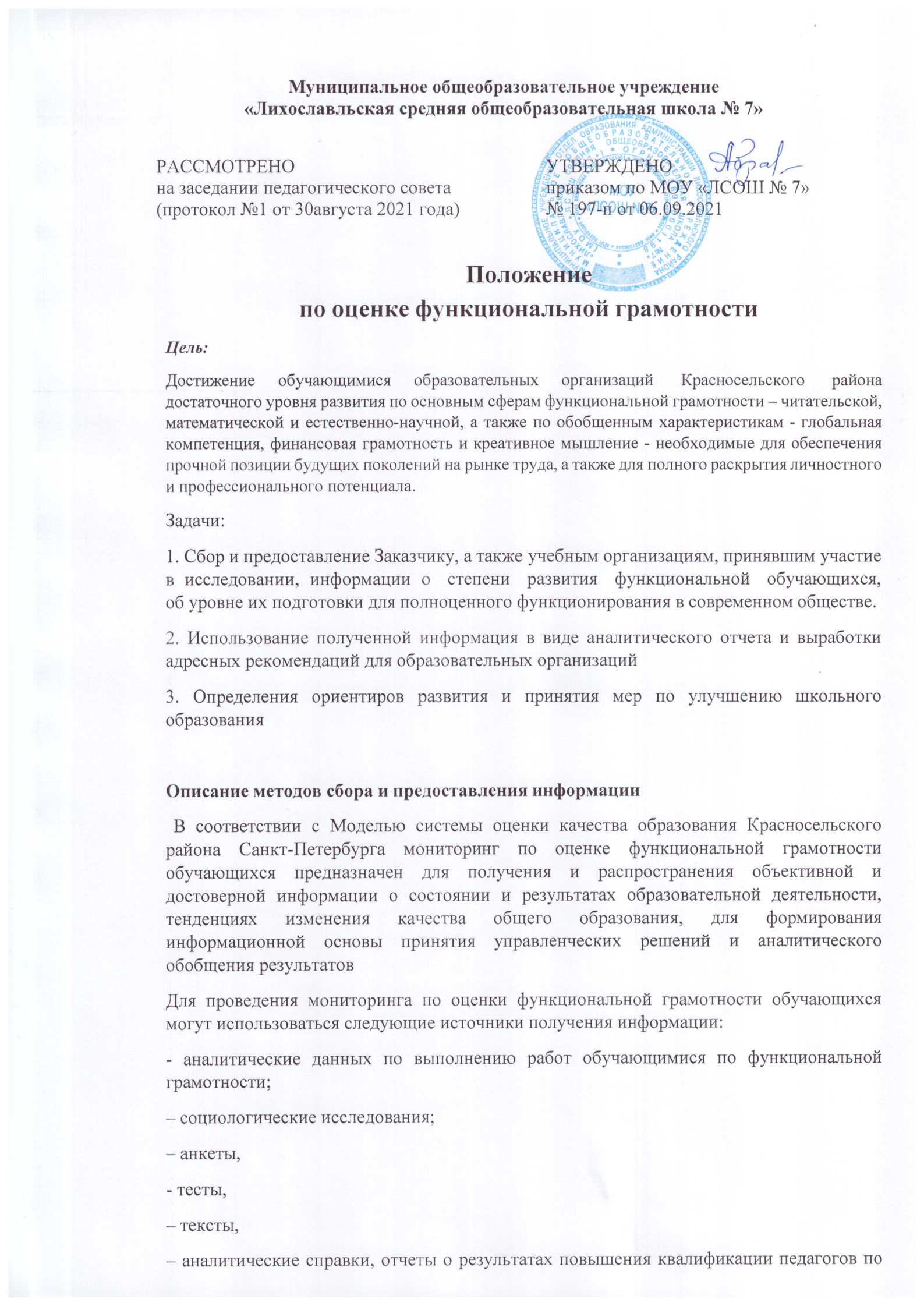 функциональной грамотности;отчет о самообследовании (с информацией о результатах диагностических работ);материалы по результатам аналитической деятельности, содержащие управленческие решения (приказы, распоряжения, рекомендации, протоколы и др.);адресные рекомендации для коллективов школ, разных категорий педагогов и др.КритерииЦели оценкиПоказателиПоказателирезультативностиФункциональная грамотность (общие результаты выполненияработы)Выявление способности обучающихся применять полученные знания и умения для	решения учебно- практических	и учебно- познавательных задачДоля	образовательных организаций, принимавших участие в работе100%образовательных организаций, принимавших участие в работеФункциональная грамотность (общие результаты выполненияработы)Выявление способности обучающихся применять полученные знания и умения для	решения учебно- практических	и учебно- познавательных задачДоля	обучающихся,	в отношении	которыхпроводилась	оценка функциональной грамотности от общего числа обучающихся100% обучающихсяФункциональная грамотность (общие результаты выполненияработы)Выявление способности обучающихся применять полученные знания и умения для	решения учебно- практических	и учебно- познавательных задачДоля	обучающихся,	непреодолевших порог низких результатов0-5% обучающихсяФункциональная грамотность (общие результаты выполненияработы)Выявление способности обучающихся применять полученные знания и умения для	решения учебно- практических	и учебно- познавательных задачДоля	обучающихся преодолевших		порогвысоких результатовСвыше	30	% обучающихсяФункциональная грамотность (общие результаты выполненияработы)Выявление способности обучающихся применять полученные знания и умения для	решения учебно- практических	и учебно- познавательных задачДоля	обучающихсяполучивших средний балл за выполнение работыСвыше	50	% обучающихсяЧитательская грамотностьВыявление способностей обучающихся применять полученную	в ходе	чтения информацию, находить, анализировать	и интерпретировать ееДоля обучающихся успешно справившихся с заданиями по	читательской грамотности, от общего числа обучающихся, в отношении		которыхпроводилась	оценка читательской грамотности100% обучающихсяЧитательская грамотностьВыявление способностей обучающихся применять полученную	в ходе	чтения информацию, находить, анализировать	и интерпретировать ееДоля обучающихся не справившихся с заданиями по	читательской грамотности, от общего числа обучающихся, в отношении		которыхпроводилась	оценка читательской грамотности0-5% обучающихсяЧитательская грамотностьВыявление способностей обучающихся применять полученную	в ходе	чтения информацию, находить, анализировать	и интерпретировать ееДоля	образовательных организаций, в которых процент		выполнения заданий по читательской грамотности ниже процентавыполнения по городу0-5%образовательных организацийЧитательская грамотностьВыявление способностей обучающихся применять полученную	в ходе	чтения информацию, находить, анализировать	и интерпретировать ееДоля	образовательных организаций, в которых процент		выполнения заданий по читательскойграмотности выше процента выполнения по городуОт	30%организацийЧитательская грамотностьВыявление способностей обучающихся применять полученную	в ходе	чтения информацию, находить, анализировать	и интерпретировать ееДоля	обучающихся,	неприступавших	к0% обучающихсявыполнению заданий по читательской грамотности, от общего количестваучастников мониторингаДоля	обучающихся, выполнивших все задания по читательской грамотности, от общего количества участников мониторингаот	30	% обучающихсяМатематическая грамотностьВыявление способностей обучающихся применять		и интерпретировать математику	для решения проблем реального мираДоля обучающихся успешно справившихся с заданиями по	математической грамотности, от общего числа обучающихся, в отношении		которыхпроводилась	оценка математической грамотности100% обучающихсяМатематическая грамотностьВыявление способностей обучающихся применять		и интерпретировать математику	для решения проблем реального мираДоля обучающихся не справившихся с заданиями по	математической грамотности, от общего числа обучающихся, в отношении		которыхпроводилась	оценка математической грамотности0-5% обучающихсяМатематическая грамотностьВыявление способностей обучающихся применять		и интерпретировать математику	для решения проблем реального мираДоля	образовательных организаций, в которых процент		выполнения заданий по математической грамотности ниже процентавыполнения по городу0-5%образовательных организацийМатематическая грамотностьВыявление способностей обучающихся применять		и интерпретировать математику	для решения проблем реального мираДоля	образовательных организаций, в которых процент		выполнения заданий по математической грамотности выше процентавыполнения по городуОт	30%организацийМатематическая грамотностьВыявление способностей обучающихся применять		и интерпретировать математику	для решения проблем реального мираДоля	обучающихся,	не приступавших						к выполнению	заданий	по математической грамотности,		от	общего количества			участниковмониторинга0% обучающихсяМатематическая грамотностьВыявление способностей обучающихся применять		и интерпретировать математику	для решения проблем реального мираДоля	обучающихся, выполнивших все задания по математическойграмотности,    от     общегоот	30	% обучающихсяколичества	участниковмониторингаЕстественно- научная грамотностьВыявление способностей обучающихся применять естественно- научные знания и умения	вреальных жизненных ситуацияхДоля обучающихся успешно справившихся с заданиями по естественно- научной грамотности, от общего числа обучающихся, в отношении	которыхпроводилась	оценкаестественно-	научной грамотности100% обучающихсяЕстественно- научная грамотностьВыявление способностей обучающихся применять естественно- научные знания и умения	вреальных жизненных ситуацияхДоля обучающихся не справившихся с заданиями по естественно- научной грамотности, от общего числа обучающихся, в отношении	которыхпроводилась	оценкаестественно-	научной грамотности0-5% обучающихсяЕстественно- научная грамотностьВыявление способностей обучающихся применять естественно- научные знания и умения	вреальных жизненных ситуацияхДоля	образовательных организаций, в которых процент		выполнения заданий по естественно- научной грамотности ниже процента выполнения погороду0-5%образовательных организацийЕстественно- научная грамотностьВыявление способностей обучающихся применять естественно- научные знания и умения	вреальных жизненных ситуацияхДоля	образовательных организаций, в которых процент		выполнения заданий по естественно- научной грамотности выше процента выполнения погородуОт	30%организацийЕстественно- научная грамотностьВыявление способностей обучающихся применять естественно- научные знания и умения	вреальных жизненных ситуацияхДоля	обучающихся,	не приступавших						к выполнению	заданий	по естественно-научной грамотности,		от	общего количества			участниковмониторинга0% обучающихсяЕстественно- научная грамотностьВыявление способностей обучающихся применять естественно- научные знания и умения	вреальных жизненных ситуацияхДоля	обучающихся, выполнивших все задания по естественно-		научной грамотности, от общегоколичества	участников мониторингаот	30	% обучающихсяФинансовая грамотностьВыявление способностей использовать знания и уменияпо	финансовойграмотности	в жизненных ситуацияхДоля обучающихся успешно справившихся с заданиями по финансовой грамотности, от	общего	числаобучающихся, в отношениикоторых проводилась оценкафинансовой грамотности100% обучающихсяФинансовая грамотностьВыявление способностей использовать знания и уменияпо	финансовойграмотности	в жизненных ситуацияхДоля обучающихся успешно справившихся с заданиями по финансовой грамотности, от	общего	числаобучающихся, в отношениикоторых проводилась оценкафинансовой грамотностиФинансовая грамотностьВыявление способностей использовать знания и уменияпо	финансовойграмотности	в жизненных ситуацияхДоля обучающихся не справившихся с заданиями по финансовой грамотности, от	общего	числа обучающихся, в отношении которых проводилась оценкафинансовой грамотности0-5% обучающихсяФинансовая грамотностьВыявление способностей использовать знания и уменияпо	финансовойграмотности	в жизненных ситуацияхДоля	образовательных организаций, в которых процент		выполнения заданий по финансовой грамотности ниже процентавыполнения по городу0-5%образовательных организацийФинансовая грамотностьВыявление способностей использовать знания и уменияпо	финансовойграмотности	в жизненных ситуацияхДоля	образовательных организаций, в которых процент		выполнения заданий по финансовойграмотности выше процента выполнения по городуОт	30%организацийФинансовая грамотностьВыявление способностей использовать знания и уменияпо	финансовойграмотности	в жизненных ситуацияхДоля обучающихся, не приступавших		к выполнению заданий по финансовой грамотности, от общего	количестваучастников мониторинга0% обучающихсяФинансовая грамотностьВыявление способностей использовать знания и уменияпо	финансовойграмотности	в жизненных ситуацияхДоля	обучающихся, выполнивших все задания по финансовой грамотности, от общего		количестваучастников мониторингаот	30	% обучающихся